Publicado en Barcelona el 22/11/2022 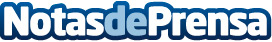 GasHogar (Grupo Visalia) y Shell Energy Europe cierran un acuerdo de suministro de gas y electricidad para EspañaGrupo Visalia aspira a ser "principal alternativa" a suministradores tradicionales en comunidades de vecinosDatos de contacto:Roberto Díaz679059482Nota de prensa publicada en: https://www.notasdeprensa.es/gashogar-grupo-visalia-y-shell-energy-europe_1 Categorias: Nacional Sociedad Recursos humanos Sector Energético http://www.notasdeprensa.es